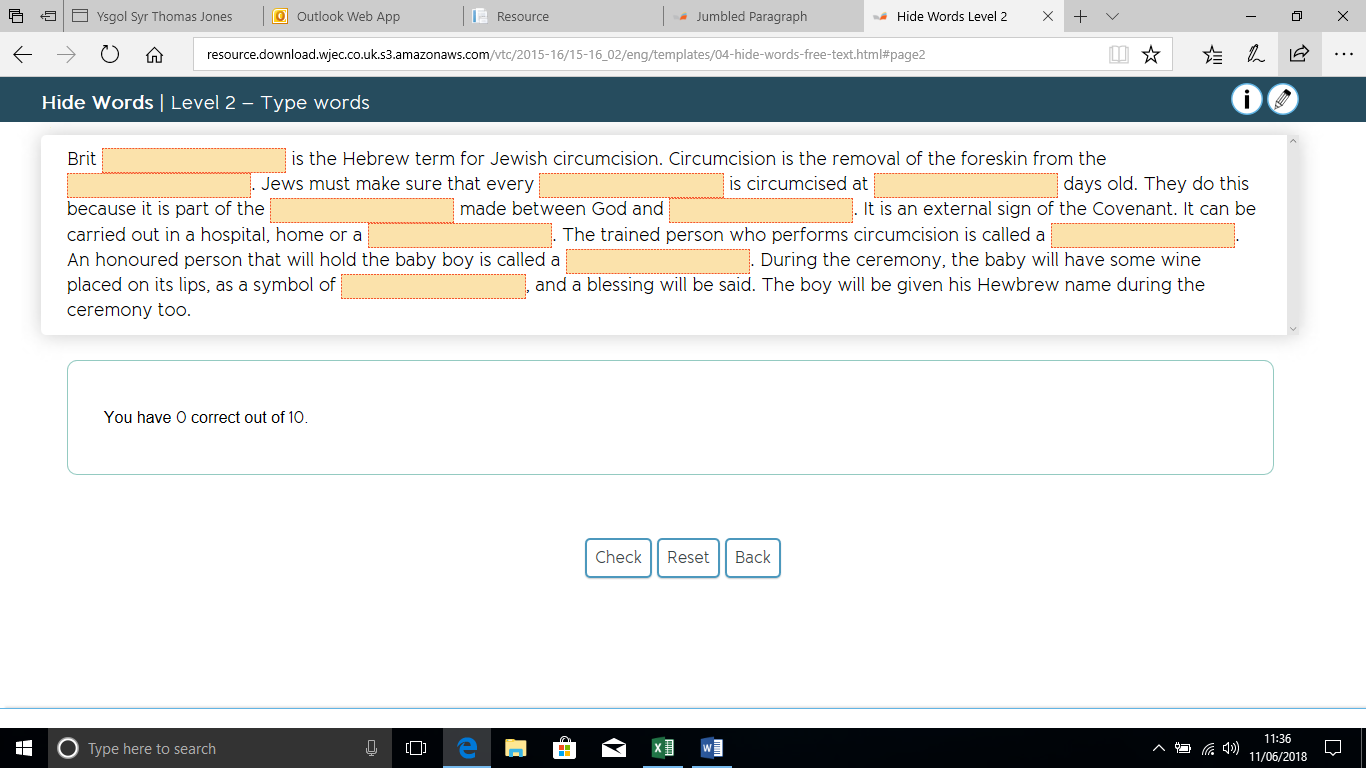 MohelPenisSynagogueEightMilahSandekJoyAbrahamCovenantMale